PANGANI POST MOCK EXAMINATION 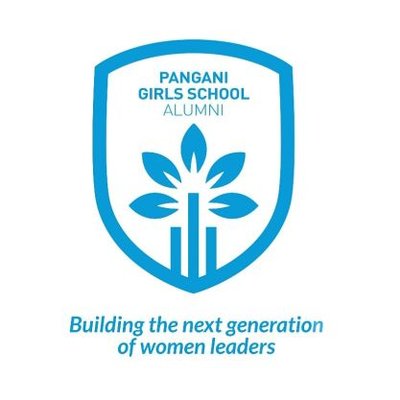 2022NAME: ……………………………………..ADM NO.:………CLASS ………SIGNATURE:…………………...DATE:………………TEACHER…………..Kenya Certificate of Secondary Education (K.C.S.E)CHEMISTRYPAPER 233/3(PRACTICAL)Instructions to Candidates:Write your name and index number in the spaces provided.Sign and write the date of examination in the spaces provided above.Answer ALL questions in the spaces provided.You are required to spend the first 15 minutes of the 2 1/4 hours allowed for this      Paper reading the whole paper carefully before commencing your work.Additional pages must not be inserted.Candidates should check the question paper to ascertain that all the pages arePrinted as indicated and that no questions are missing.For the Examiner’s Use OnlyThis paper consists of 7 printed pagesYou are provided with;3.6 g of solid P in a boiling tube. Solid P is a hydrated dibasic acid with the formula H2C2O4.nH2OSolution L which is a 0.2 M sodium hydroxide solution. You are required to determine;Solubility of solid PThe value of n in the formula H2C2O4.nH2OProcedure IUsing a burette, add 4cm3 of distilled water to solid P in the boiling tube. Heat the mixture while stirring with the thermometer to about 70 ⁰C. When all of solid has dissolved, allow the solution to cool while stirring with the thermometer. Note the temperature at which crystals of solid P first appear. Record the temperature in table 1 below.Using the burette, add 2 cm3 of distilled water to the contents of the boiling tube. Warm the mixture while stirring with the thermometer until all the solid dissolves again. Allow the mixture to cool while stirring. Note the temperature at which crystals of solid P appears.Repeat procedure (II) three more times and record the temperatures in table 1. RETAIN the contents of the boiling tube for use in PROCEDURE IITABLE 1                                                                                                                      		 	(4marks)Complete table 1 above by working out the solubility.		(1 mark)On the graph provided, plot a graph of solubility of solid P against  crystallization temperature.  	(3marks)From the graph, determine;The solubility of solid P at 50 ˚C	(1 mark)………………………………………………………………………………………………The temperature at which 65 g of solid P would dissolve in 100 g of water(1 mark)………………………………………………………………………………………………Procedure IITransfer the contents of the boiling tube from PROCEDURE I into a clean 250 ml volumetric flask.Add distilled water up to the markLabel the resulting solution as solution PFill the burette with solution PPipette 25cm3 of solution L into a conical flask.	Add three drops of phenolphthalein indicatorTitrate solution P against solution L to an accurate end point. Record your results in table 2 below.(4 marks)Calculate Average volume of solution P used.	(1mark)………………………………………………………………………………………………(i) Moles of solution L used.	(1 mark)………………………………………………………………………………………………………………………………………………………………………………………………Moles of solution P used.			(1 mark)……………………………………………………………………………………………………………………………………………………………………………………………...Moles of solution P in 250 cm3 of solution P			(1 mark)………………………………………………………………………………………………………………………………………………………………………………………………(iv)The relative formula mass of P.							(1 mark)………………………………………………………………………………………………………………………………………………………………………………………………….……………………………………………………………………………………………(c)	Determine the value of n in the formula; H2C2O4.nH2O (H = 1, C = 12, O = 16)(2marks)………………………………………………………………………………………………………………………………………………………………………………………………….……………………………………………………………………………………………2.  You are provided with solid E.  Carry out the experiments below.  Write your observations  and inferences in the spaces provided. Place all solid E into a boiling tube. Add about 20cm3 of distilled water and shake. Retain the contents of the boiling tube.         Observations                                                     inferences  1 mark                                                                             1 markUse 2cm3 of solution E, in a test tube in each experiment i, ii,iii,iv and vTo experiment i, Add two drops of aqueous Sulphuric vi acid Observations                                                                 	 inferences1mark                                                                                1markTo experiment ii, add NaOH solution drop wise till in excess.Observations                                                                    	 inferences1mark                                                                                 1markTo experiment iii, dip a stirring rod into the solution, place the rod in a non-luminous flame..Observations                                                                        	inferences1mark                                                                              1markTo experiment iv, add two drops of lead (ii) nitrate solution.Observations                                                                           inferences1mark                                                                               1markTo experiment v, add a piece of aluminium foil followed by sodium hydroxide solution and warm . Test the gas given out with litmus papers.Observations                                                                               inferences2marks                                                                               1mark3). You are provided with liquid Q. carry out the tests below. Write your observations and inferences in the spaces provided. i). To 2 cm3 of liquid Q in a test tube, add universal indicatorObservations                                                                               inferences1 mark                                                                            1 mark ii). Place 3 drops of liquid Q on a watch glass and ignite.Observations                                                                               inferences1mark                      					    1markiii). To 2 cm3 of liquid Q in a test tube , add two or three drops of acidified potassium dichromate VI  and warmObservations                                                                               inferences1mark                                                                            1markQuestion Maximum scoreCandidate’s Score121213306TOTAL SCORE40Volume of water in theboiling tube (cm3)Crystallizationtemperature (⁰C)Solubility of solid P in g/100 g ofwater4681012TABLE 2123Final burette readingInitial burette readingVolume of solution P used (cm3)